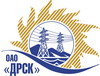 Открытое акционерное общество«Дальневосточная распределительная сетевая  компания»ПРОТОКОЛ ПЕРЕТОРЖКИПРЕДМЕТ ЗАКУПКИ: право заключения Договора на поставку продукции: «СИЗ по линии ГО и ЧС» для нужд Исполнительного аппарата ОАО «ДРСК».Закупка проводится согласно ГКПЗ 2014г. раздела  10 «Прочие закупки» № 1599 на основании указания ОАО «ДРСК» от  16.04.2014 г. № 94Плановая стоимость закупки: 2 497 798,98 руб. без НДС.        ПРИСУТСТВОВАЛИ: два члена постоянно действующей Закупочной комиссии 2-го уровня. Информация о результатах вскрытия конвертов:Процедура переторжки была проведена в электронном сейфе ЭТП b2b-energo.Дата и время начала процедуры переторжки с предложениями участников: 16:00  16.05.2014Ни один из участников не изъявил желание участвовать в процедуре переторжки.РЕШИЛИ:Утвердить протокол переторжки№ 164/Пр-Пг. Благовещенск________16.05.2014 г.Ответственный секретарьТехнический секретарь_______________________________________________О.А. МоторинаГ.М. Терёшкина